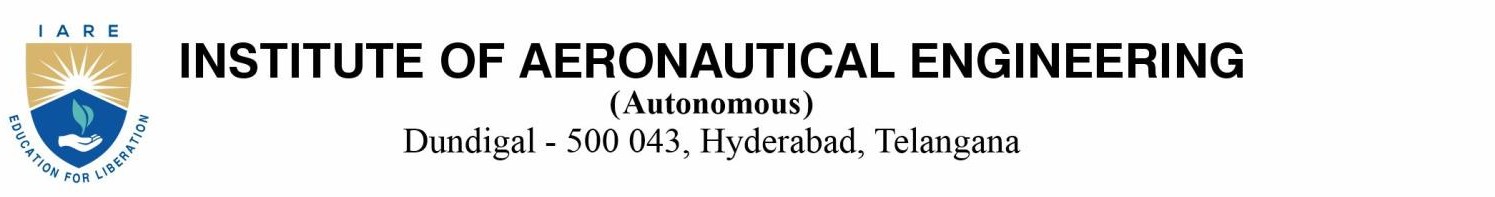 OBJECT ORIENTED PROGRAMMING LABORATORYCOURSE TEMPLATE12. Course overview (Describe course overview)  13. Course objectives The students will try to learn: 14. Course outcomes After successful completion of the course, students should be able to:  15. Employability skillsExample: Communication skills / Programming skills / Project based skills / 16. Content delivery / Instructional methodologies:Tick the appropriate content delivery / instructional methodologies of the following.17. Evaluation methodologyEach laboratory will be evaluated for a total of 100 marks consisting of 40 marks for internal assessment and 60 marks for semester end lab examination. Out of 40 marks of internal assessment, continuous lab assessment will be done for 20 marks for the day to day performance including viva voce, 10 marks for the final internal lab assessment and remaining 10 marks for The remaining 10 marks are for Laboratory Report/Project and Presentation, which consists of the Design (or) Software / Hardware Model Presentation (or) App Development (or) Prototype Presentation submission which shall be evaluated after completion of laboratory course and before semester end practical examination.Continuous Internal Assessment (CIA):CIA is conducted for a total of 40 marks (Table 1), with 20 marks for continuous lab assessment during day-to-day performance including viva voce, 10 marks for final internal lab assessment and remaining 10 marks for Laboratory Report / Project and Presentation.Table: 1 CIA marks distributionContinuous Internal Examination (CIE):One CIE exams shall be conducted at the end of the 16th week of the semester. The CIE exam is conducted for 10 marks of 3 hours duration. 1. Experiment based	2. Programming basedThe Semester End Examination shall be conducted with an external examiner and the laboratory teacher. The external examiner shall be appointed from the other colleges which will be decided by the Head of the institution. In the Semester End Examination held for 3 hours, total 60 marks are divided and allocated as shown below:10 marks for write-up15 for experiment/program15 for evaluation of results10 marks for presentation on another experiment/program in the same laboratory course and10 marks for viva-voce on concerned laboratory course.  18. Course content  Note: One Course Outcome may be mapped to multiple number of experiments. 19. Course planThe course plan is meant as a guideline. Probably there may be changes.20. Experiments for enhanced learning (EEL):21. Program outcomes and Program specific outcomes22. How program outcomes are assessed3= High; 2 = Medium; 1 = Low23. How program specific outcomes are assessed:3= High; 2 = Medium; 1 = Low24. Mapping of each CO with PO(s), PSO(s): 25. Justifications for CO – PO / PSO mapping - DIRECT:   26. Total count of key competencies for CO – PO / PSO mapping	27. Percentage of key competencies CO – PO / PSO28. Course articulation matrix PO / PSO mapping:CO’S and PO’S and CO’S and PSO’S on the scale of 0 to 3, 0 being no correlation, 1 being the low correlation, 2 being medium correlation and 3 being high correlation.0 - 0 ≤ C ≤ 5% - No correlation1 - 5 < C ≤ 40% - Low / Slight2 - 40% < C < 60% - Moderate3 - 60% ≤ C < 100% - Substantial / High29. Assessment methodology – Direct30. Assessment methodology - Indirect31. Relevance to sustainable development goals (SDGs)Write brief description about the course and how its relevance to SDGs.Approved by: Board of Studies in the meeting conducted on -----------------------------.Signature of Course Coordinator							      HOD1Department2Course code3Course title  4Semester5Regulations6Structure of coursePracticalPracticalPracticalPracticalPractical6Structure of courseLecture HoursPractical HoursPractical HoursCreditsCredits6Structure of course7Course offered (Tick one)Odd Semester                                                           Even SemesterOdd Semester                                                           Even SemesterOdd Semester                                                           Even SemesterOdd Semester                                                           Even SemesterOdd Semester                                                           Even Semester8Course coordinatorCourse coordinatorCourse coordinatorCourse coordinatorCourse coordinatorCourse coordinator9Date approvedDate approved10Course webpageCourse webpage11Course prerequisitesCourse prerequisitesLevel(UG / PG)Course CodeCourse Title Semester11Course prerequisitesCourse prerequisites11Course prerequisitesCourse prerequisites11Course prerequisitesCourse prerequisitesIIIIIIIVS.NoCourse outcome descriptionCO 1CO 2CO 3CO 4CO 5CO 6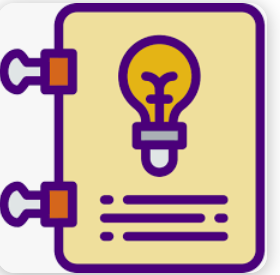 Lab day to day evaluation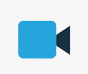 Demo Video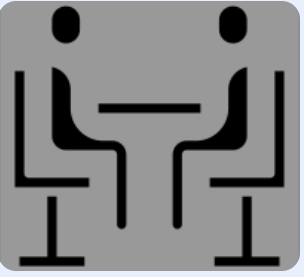 Viva-voce QuestionsProbing furtherQuestions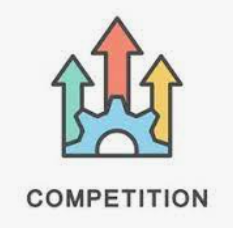 Competitions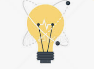 Open Ended Experiments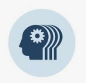 HackathonsCertificationsComponentComponentComponentComponentTotal Marks40Type of AssessmentDay to Day performance and viva voce examinationFinal internal lab assessmentLaboratory Report / Project and PresentationTotal Marks40CIA marks201010 Total Marks40ObjectiveAnalysisDesignConclusionViva voceTotal20ObjectiveAnalysisDesignConclusionViva voceTotal20Course Outcome: 1(Write Experiments below)Course Outcome: 2(Write Experiments below)Course Outcome: 3(Write Experiments below)Course Outcome: 4(Write Experiments below)Course Outcome: 5(Write Experiments below)Course Outcome: 6(Write Experiments below)S.NoTopics to be coveredCourse Outcome’sReferenceS.NoDesign Oriented ExperimentsProgram OutcomesProgram OutcomesPO 1PO 2PO 3PO 4PO 5PO 6PO 7PO 8PO 9PO 10PO 11PO 12Program Specific OutcomesProgram Specific OutcomesPSO1PSO2PSO3Program OutcomesStrengthProficiency Assessed byProgram OutcomesStrengthProficiency Assessed byCourse OutcomesProgram OutcomesProgram OutcomesProgram OutcomesProgram OutcomesProgram OutcomesProgram OutcomesProgram OutcomesProgram OutcomesProgram OutcomesProgram OutcomesProgram OutcomesProgram OutcomesPSO’sPSO’sPSO’sPSO’sCourse OutcomesPO1PO2PO3PO4PO5PO6PO7PO8PO9PO10PO11PO12PSO1PSO2PSO2PSO3CO 1CO 2CO 3CO 4CO 5CO 6Course OutcomesPO’SPSO’SJustification for mapping (Students will be able to)No. of Key competencies matchedCO 1CO 2CO 3CO 4CO 5CO 6Course OutcomesProgram Outcomes / No. of key competencies matchedProgram Outcomes / No. of key competencies matchedProgram Outcomes / No. of key competencies matchedProgram Outcomes / No. of key competencies matchedProgram Outcomes / No. of key competencies matchedProgram Outcomes / No. of key competencies matchedProgram Outcomes / No. of key competencies matchedProgram Outcomes / No. of key competencies matchedProgram Outcomes / No. of key competencies matchedProgram Outcomes / No. of key competencies matchedProgram Outcomes / No. of key competencies matchedProgram Outcomes / No. of key competencies matchedPSO’sPSO’sPSO’sPSO’sCourse OutcomesPO1PO2PO3PO4PO5PO6PO7PO8PO9PO10PO11PO12PSO1PSO2PSO2PSO3CO 1CO 2CO 3CO 4CO 5CO 6Course OutcomesProgram OutcomesProgram OutcomesProgram OutcomesProgram OutcomesProgram OutcomesProgram OutcomesProgram OutcomesProgram OutcomesProgram OutcomesProgram OutcomesProgram OutcomesProgram OutcomesPSO’sPSO’sPSO’sCourse OutcomesPO1PO2PO3PO4PO5PO6PO7PO8PO9PO10PO11PO12PSO1PSO2PSO3CO 1CO 2CO 3CO 4CO 5CO 6Course OutcomesProgram OutcomesProgram OutcomesProgram OutcomesProgram OutcomesProgram OutcomesProgram OutcomesProgram OutcomesProgram OutcomesProgram OutcomesProgram OutcomesProgram OutcomesProgram OutcomesPSO’sPSO’sPSO’sCourse OutcomesPO1PO2PO3PO4PO5PO6PO7PO8PO9PO10PO11PO12PSO1PSO2PSO3CO 1 CO 2CO 3 CO 4 CO 5 CO 6 Total AverageCIE ExamsSEE Exams Seminars Laboratory Practices Student Viva Certification Term Paper 5 Minutes Video Open Ended Experiments Assignments Assessment of mini projects by expertsEnd Semester OBE Feedback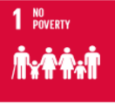 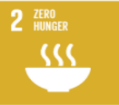 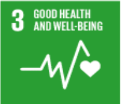 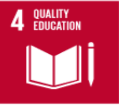 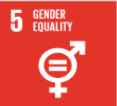 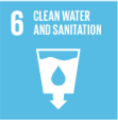 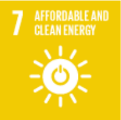 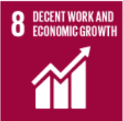 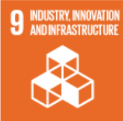 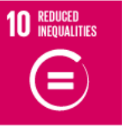 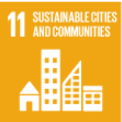 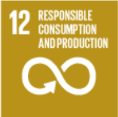 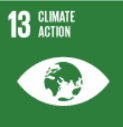 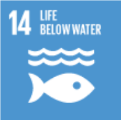 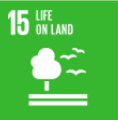 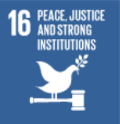 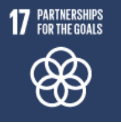 